U QR kodu oboji brojeve točnih tvrdnji. Zatim očitaj kod pomoću čitača QR kodova te rješenje napiši u svoju bilježnicu.Biblija je rijetka knjiga.Kratica za Knjigu Postanka je Post.Prvi broj u biblijskoj kratici označava broj poglavlja.Drugo ime za Bibliju je Tora.Stari zavjet ima 46 knjiga.Riječ BIBLIJA znači knjige.Utemeljitelj kršćanstva je Abraham.Simbol islama je kotač.Sveta knjiga Židova je Kur'an.Mjesto molitve i obreda kod muslimana je džamija.Biblijska kratica Mk znači Evanđelje po Marku.Biblija sadrži 76 knjiga.Novi zavjet ima 27 knjiga.Prva knjiga Biblije je Knjiga Postanka.Zadnja knjiga Biblije su Djela apostolska.Zadnja knjiga Biblije je Knjiga Otkrivenja.Biblijska kratica za Psalme je Ps.U biblijskoj kratici Iv 10, 3 – broj tri označava broj poglavlja.Biblija je sveta knjiga kršćana. Monoteističke religije su budizam i hinduizam.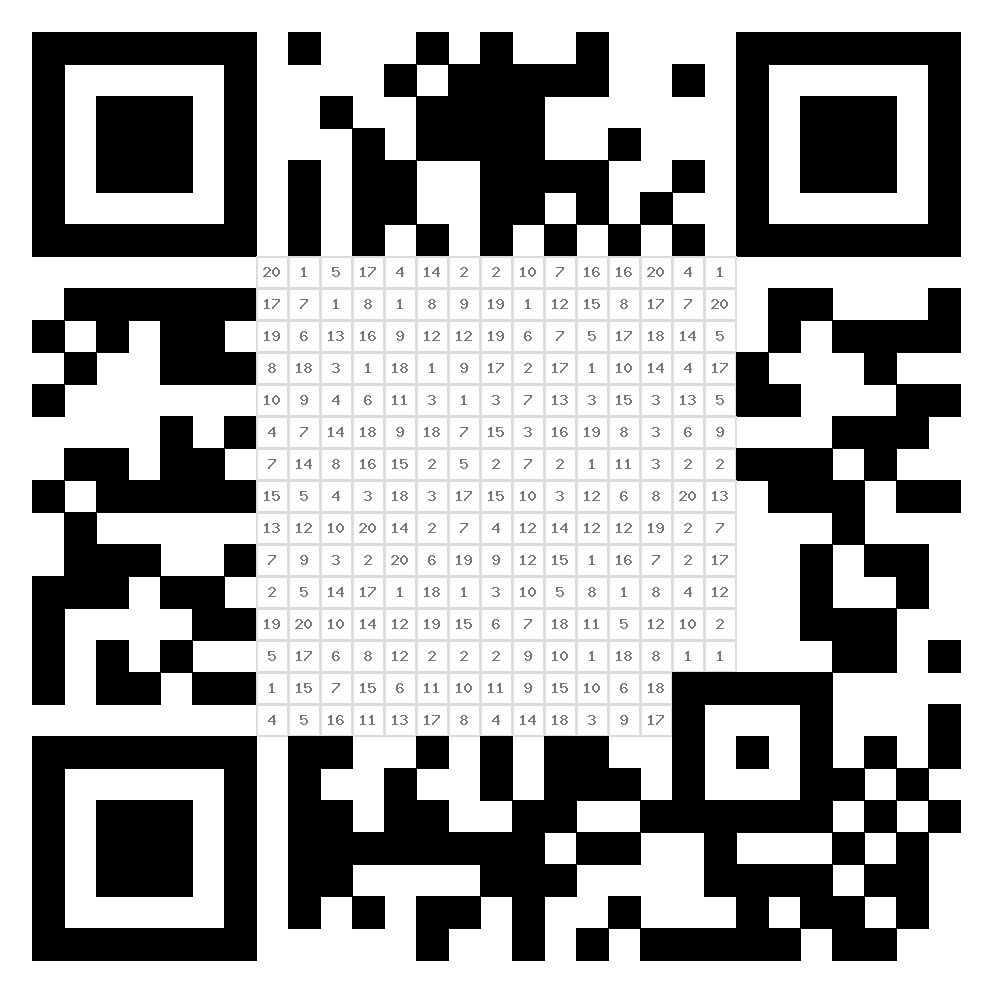 